Lesson 12: Infinite Decimal Expansions12.1: Searching for DigitsThe first 3 digits after the decimal for the decimal expansion of  have been calculated. Find the next 4 digits.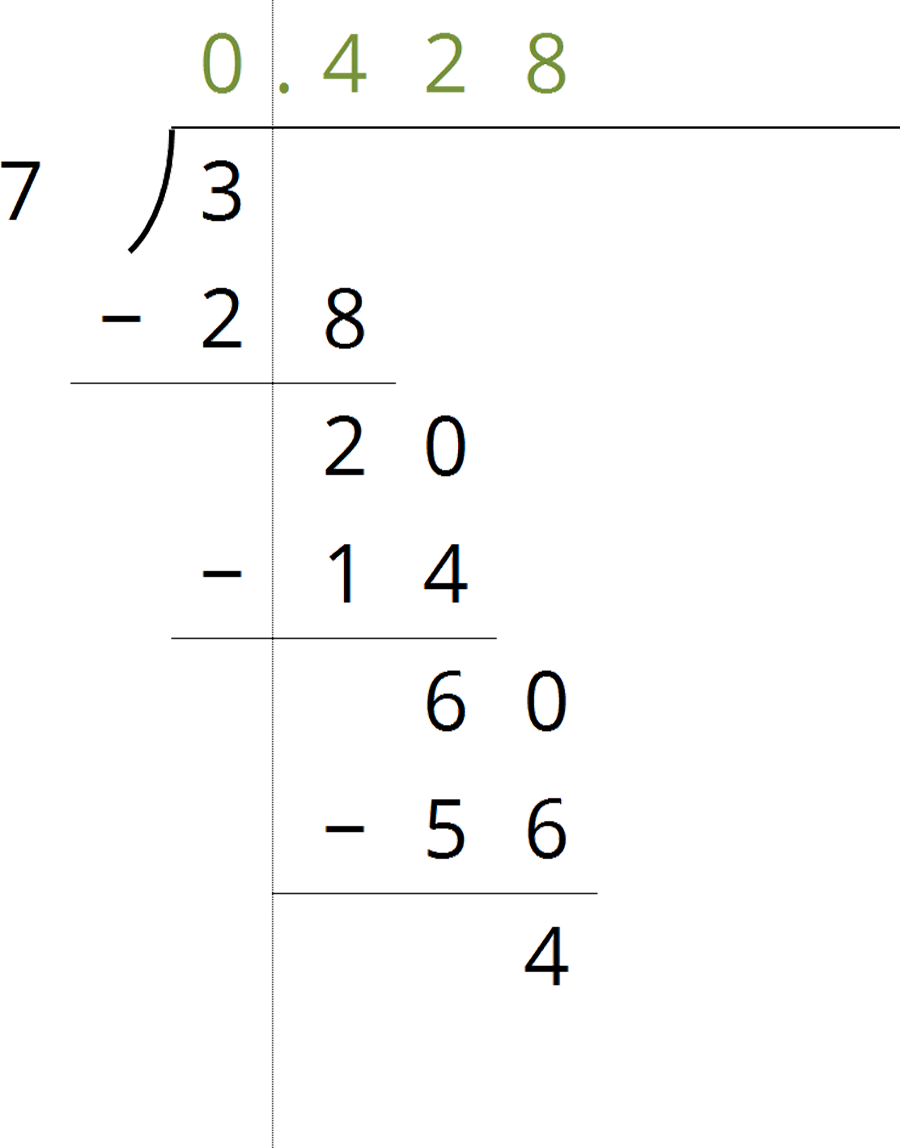 12.2: Some Numbers Are RationalYour teacher will give your group a set of cards. Each card will have a calculations side and an explanation side.The cards show Noah’s work calculating the fraction representation of . Arrange these in order to see how he figured out that  without needing a calculator.Use Noah’s method to calculate the fraction representation of:Are you ready for more?Use this technique to find fractional representations for  and .12.3: Some Numbers Are Not RationalWhy is  between 1 and 2 on the number line?Why is  between 1.4 and 1.5 on the number line?How can you figure out an approximation for  accurate to 3 decimal places?Label all of the tick marks. Plot  on all three number lines. Make sure to add arrows from the second to the third number lines.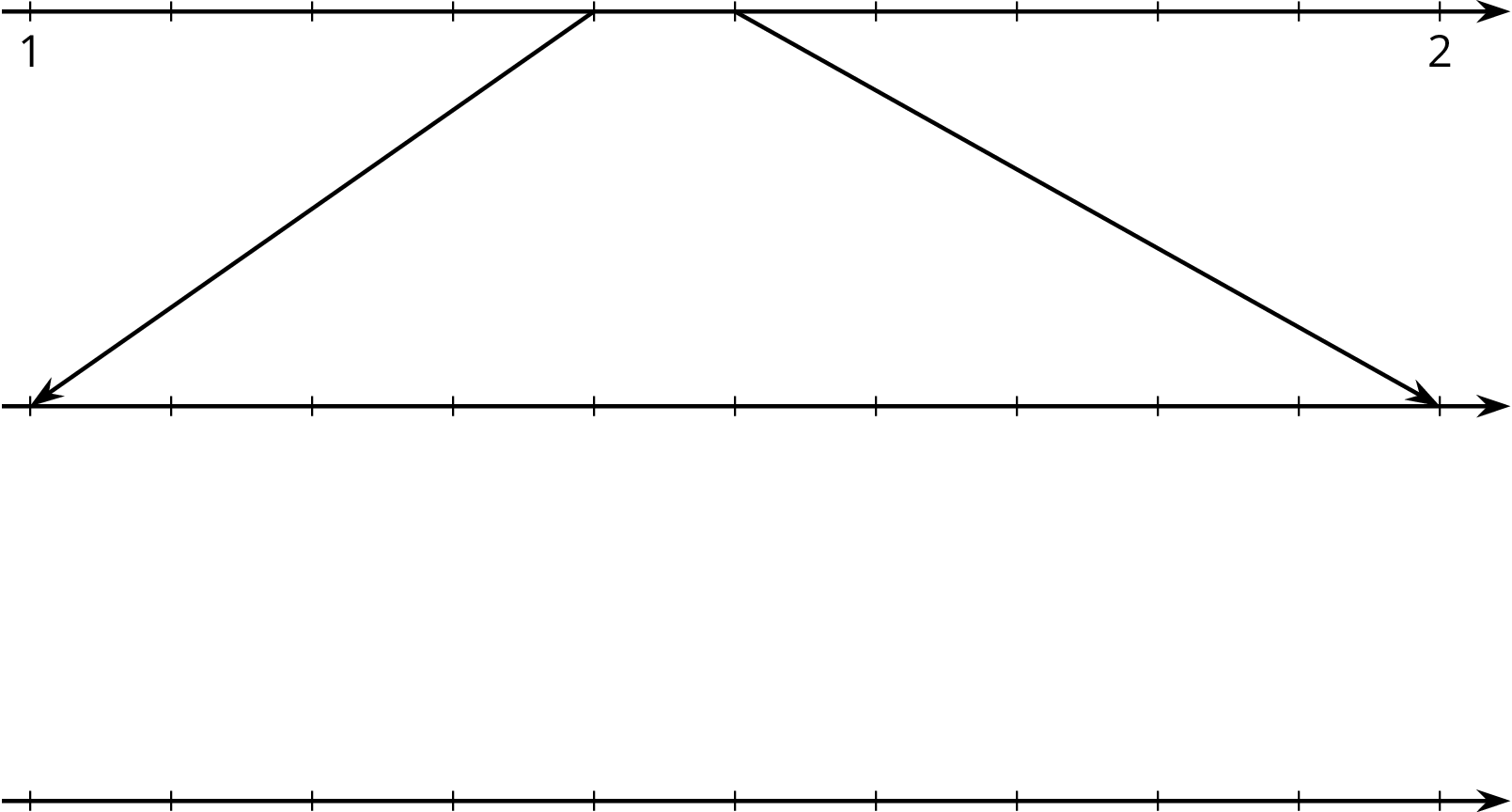 Elena notices a beaker in science class says it has a diameter of 9 cm and measures its circumference to be 28.3 cm. What value do you get for  using these values and the equation for circumference, ?Diego learned that one of the space shuttle fuel tanks had a diameter of 840 cm and a circumference of 2,639 cm. What value do you get for  using these values and the equation for circumference, ?Label all of the tick marks on the number lines. Use a calculator to get a very accurate approximation of  and plot that number on all three number lines.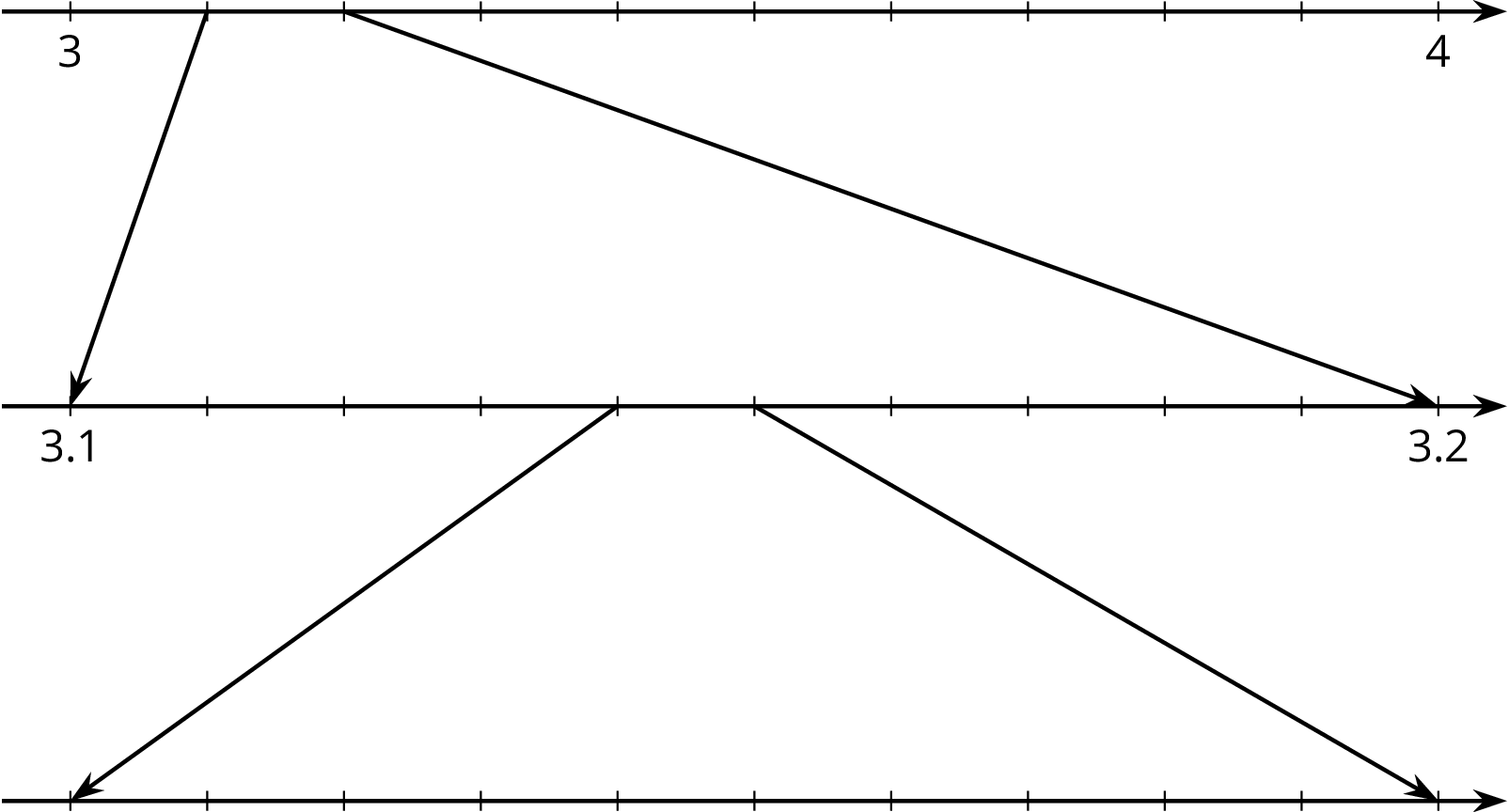 How can you explain the differences between these calculations of ?Lesson 12 SummaryNot every number is rational. Earlier we tried to find a fraction whose square is equal to 2. That turns out to be impossible, although we can get pretty close (try squaring ). Since there is no fraction equal to  it is not a rational number, which is why we call it an irrational number. Another well-known irrational number is .Any number, rational or irrational, has a decimal expansion. Sometimes it goes on forever. For example, the rational number  has the decimal expansion  with the 18s repeating forever. Every rational number has a decimal expansion that either stops at some point or ends up in a repeating pattern like . Irrational numbers also have infinite decimal expansions, but they don't end up in a repeating pattern. From the decimal point of view we can see that rational numbers are pretty special. Most numbers are irrational, even though the numbers we use on a daily basis are more frequently rational.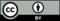 © CC BY Open Up Resources. Adaptations CC BY IM.